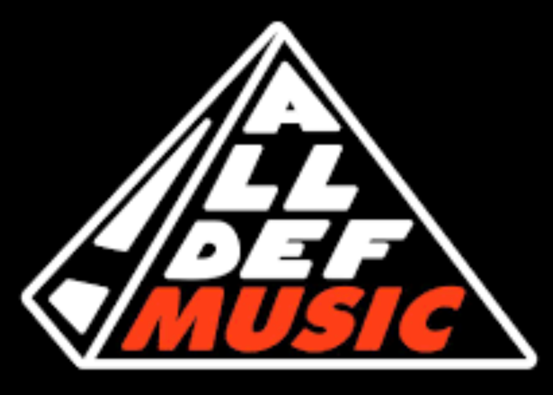 March 16, 2020817K Subscribershttps://www.youtube.com/watch?v=1j8hJjdZ1wo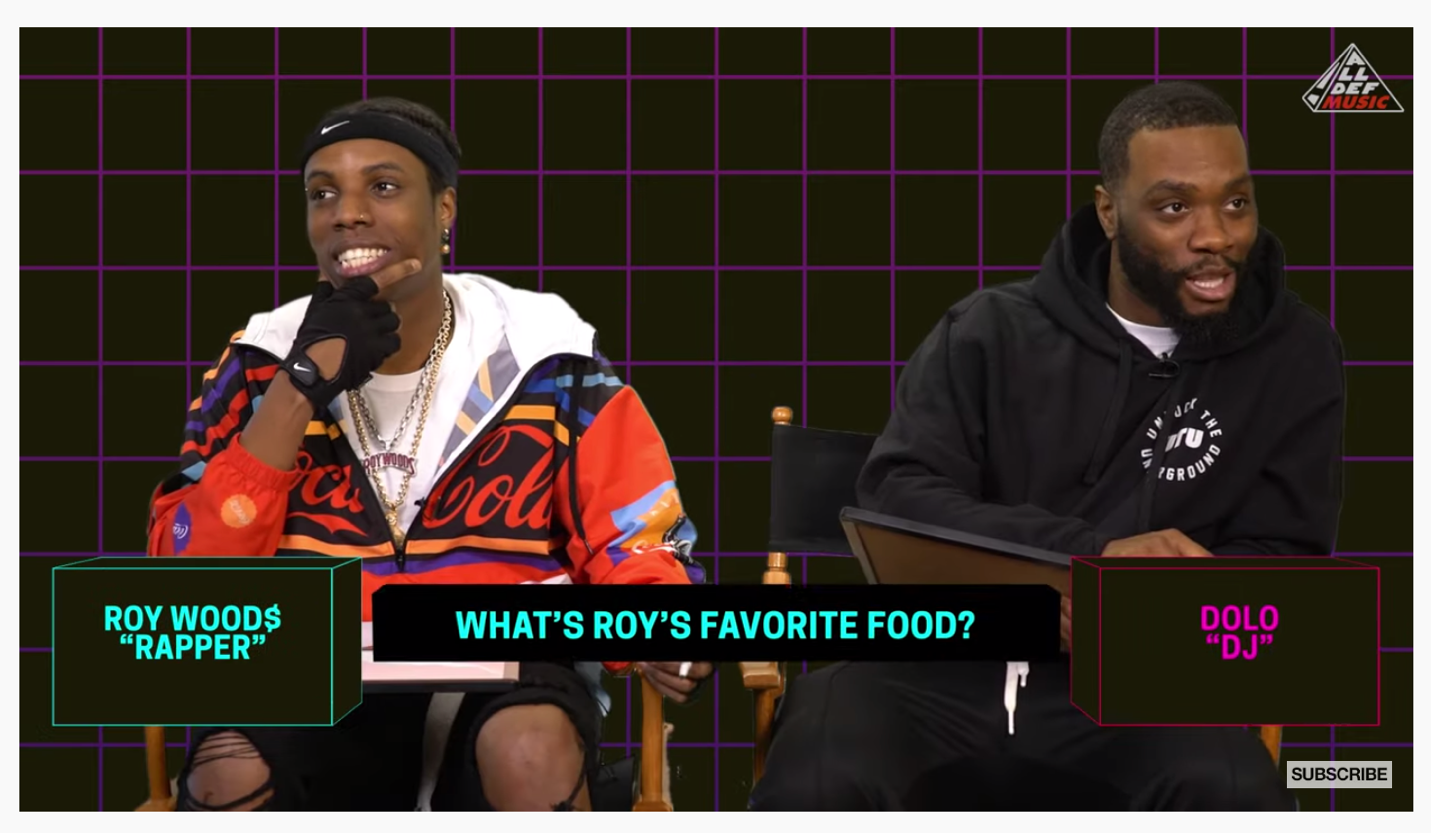 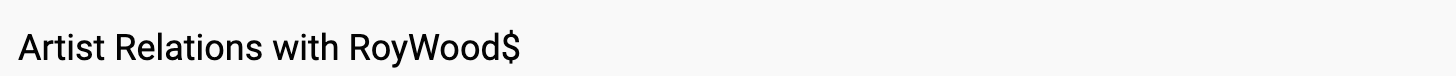 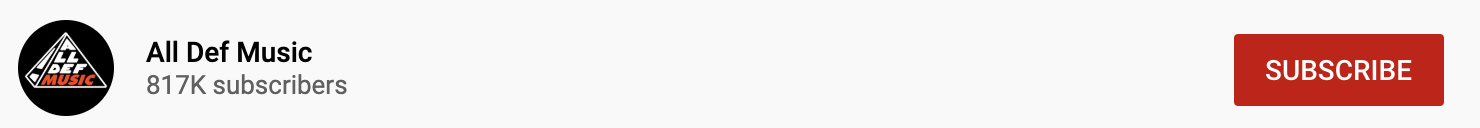 